LES PASSEJAÏRES DE VARILHES                    				  	 FICHE ITINÉRAIREAX LES THERMES n° 13"Cette fiche participe à la constitution d'une mémoire des itinéraires proposés par les animateurs du club. Eux seuls y ont accès. Ils s'engagent à ne pas la diffuser en dehors du club."Date de la dernière mise à jour : 4 novembre 2020La carte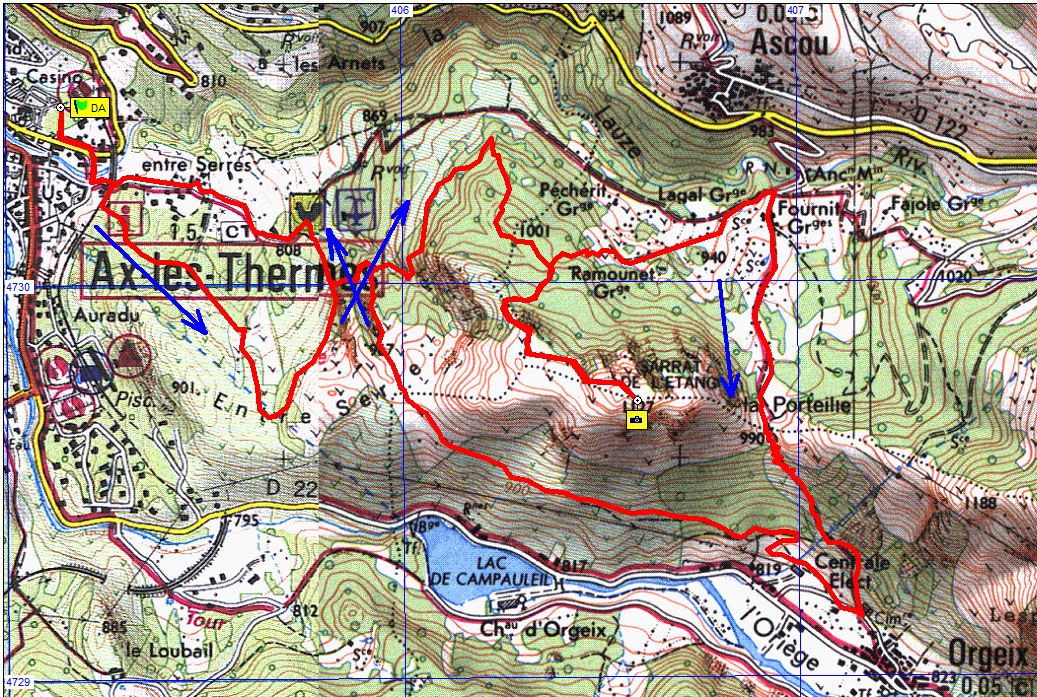 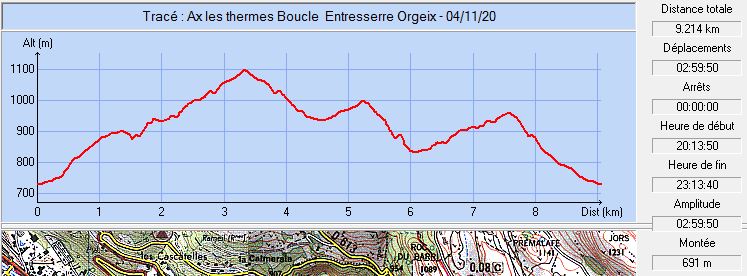 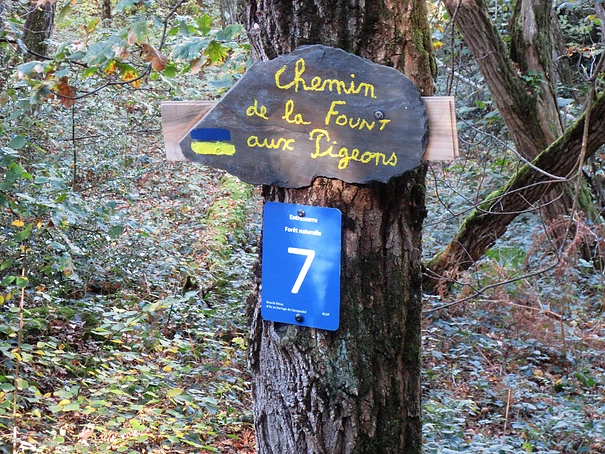 La signalétique spécifique sur l’un des sentiers restaurés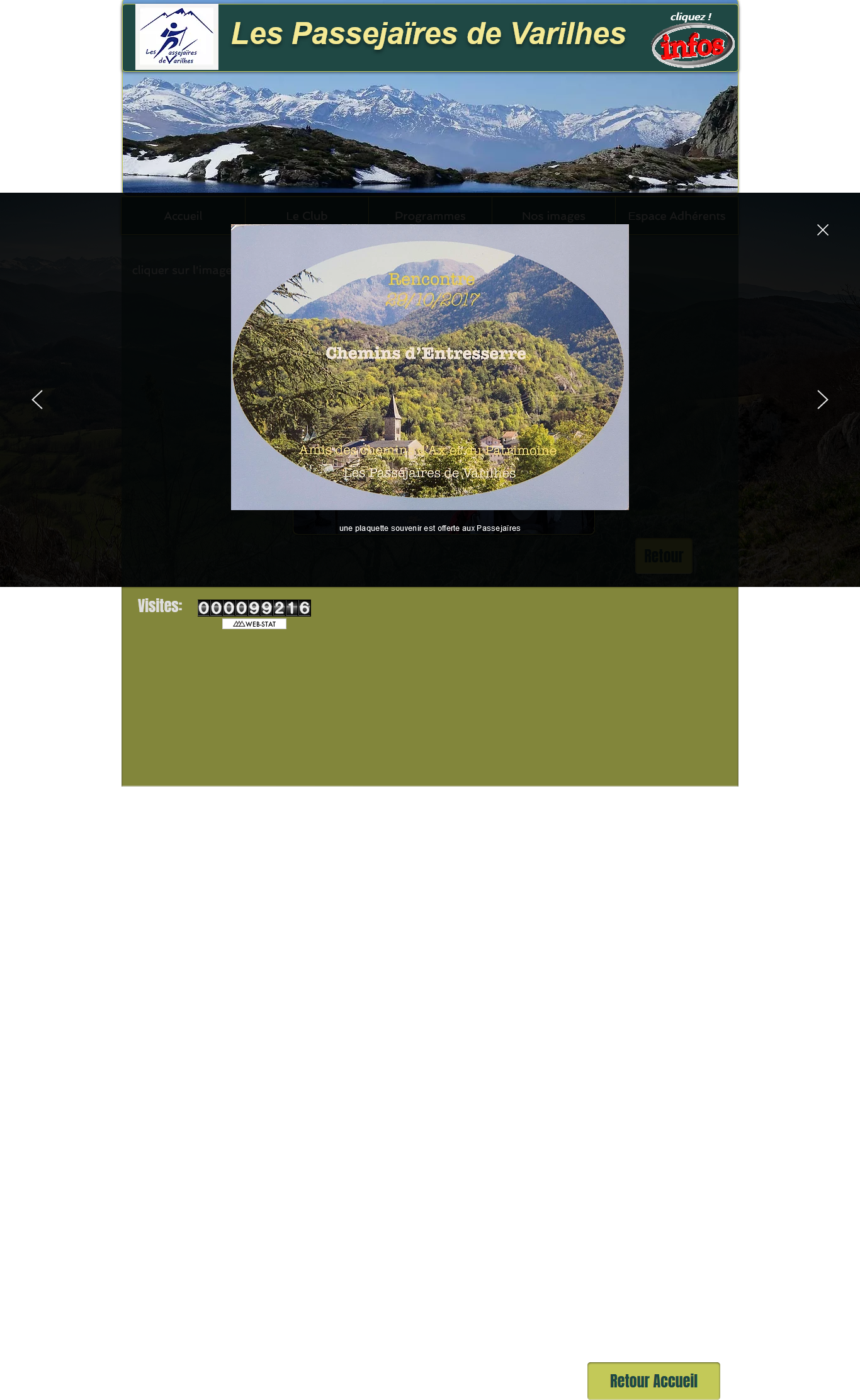 Commune de départ et dénomination de l’itinéraire : Ax Les Thermes – Grand parking au-dessus de l’église - Boucle depuis Ax les Thermes par la montagne d'Entreserre et OrgeixDate, animateur(trice), nombre de participants (éventuel) :29.10.2017 – J. Gaillard – 22 participants (Reportage photos)L’itinéraire est décrit sur les supports suivants : Voir particularitéClassification, temps de parcours, dénivelé positif, distance, durée :Randonneur – 4h00 –  –  – JournéeIndice d’effort : 67  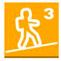 Balisage : Combinaison d’un balisage jaune, d’un balisage spécifique (Voir photo ci-dessous) et du balisage blanc et rouge du Gr 107Particularité(s) : Sortie organisée en partenariat avec l’association "Les amis des chemins d’Ax et du patrimoine" pour une première rencontre entre nos deux associations.Site ou point remarquable :Les anciens chemins restaurés et documentés par l’ACAPLes magnifiques points de vue depuis le Sarrat de l’Etang (Sur Ascou, sur Orgeix, sur le Dent d’Orlu et la haute chaîne)Le site de l’étang temporaire et le bel orry restauré à côté duquel a été pris le pique-niqueLe col d’Orgeix et la rude et belle descente sur OrgeixLes vues sur Ax et sa vallée sur le chemin du retourTrace GPS : Oui Distance entre la gare de Varilhes et le lieu de départ : Observation(s) : Le partenariat entre les Passejaïres de Varilhes et l’ACAP se poursuit depuis 2017 avec des sorties communes, des participations à des opérations de nettoyage et de balisage de chemins et l’organisation de l Rando occitane en juin 2019.